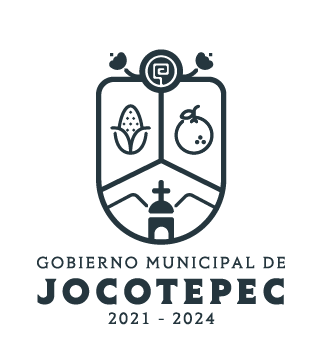 ¿Cuáles fueron las acciones proyectadas (obras, proyectos o programas) o Planeadas para este trimestre?PROGRAMA 1: IMPULSO Y FORTALECIMIENTO DEL SECTOR COMERCIAL Y DE SERVICIOS.PROGRAMA 2: MARCO REGULATORIO EFICIENTE COMO DETONANTE ECONOMICOAcciones realizadas que no se proyectaron en el POA:Apoyo a los empresarios solicitantes de los apoyos y créditos  para que pudieran hacer su curso virtual de desarrollo empresarial Resultados Trimestrales (Describir cuáles fueron los programas, proyectos, actividades y/o obras que se realizaron en este trimestre). PROGRAMA 1: IMPULSO Y FORTALECIMIENTO DEL SECTOR COMERCIAL Y DE SERVICIOS.(Convencer al comercio informal con estrategias comerciales  que les permitan un sano desarrollo económico y generación de empleos).             PROGRAMA 2: MARCO REGULATORIO EFICIENTE COMO DETONANTE    ECONOMICO.             (Invitación al ciudadano que pide información en la oficina sobre gestión de apoyos económico para crecer el negocio para que se de alta ante el SAT así como el trámite de su licencia municipal ya que como principal requisito en las convocatorias estales piden como evidencia del negocio su registro en regla de su constancia fiscal).ACTIVIDAD 1: Buscar programas ante la secretaria de DESARROLLO ECONOMICO (SEDECO) para apoyo de los distintos sectores productivos del municipio.(Se bajaron convocatorias para equipamiento para los negocios).ACTIVIDAD 3: Ofertar las distintas fuentes de financiamiento para el  apalancamiento de las Mi pymes.(Orientación y asesoramiento con el público en general sobre las distintas fuentes de financiar de Fojal así como los cursos de capacitación para poder acceder a un crédito).En la cual se mandaron los requisitos a todos los negocios interesados y se les reviso su documentación.ACTIVIDAD NO COMTEMPLADAInvitación a los comercios del municipio para asistir a una conferencia magistral sobre impuestos fiscales. Invitación para asistir a un evento en el cardenal como punto de venta para sus productos en inauguración a los viñedos.Gira  en el centro del municipio con empresarios para dar a conocer los atractivos turísticos del municipio .Montos (si los hubiera) del desarrollo de dichas actividades. ¿Se ajustó a lo presupuestado?No Aplica En que beneficia a la población o un grupo en específico lo desarrollado en este trimestre?Indirectamente se beneficia a la población en general ya que al apoyar en  estas actividades buscamos una mejor derrama económica para el municipio.¿A qué programa de su POA pertenecen las acciones realizadas y a que Ejes del Plan Municipal de Desarrollo 2018-2024 se alinean?PROGRAMA 1: IMPULSO Y FORTALECIMIENTO DEL SECTOR COMERCIAL Y DE SERVICIOSEJE DEL PMD: (DESARROLLO ECONOMICO Y TURISMO).             PROGRAMA 2: MARCO REGULATORIO EFICIENTE COMO DETONANTE    ECONOMICO.EJE DEL PMD: (DESARROLLO ECONOMICO Y TURISMO).ACTIVIDAD 1: Buscar programas ante la secretaria de DESARROLLO ECONOMICO (SEDECO) para apoyo de los distintos sectores productivos del municipio.EJE DEL PMD: (DESARROLLO ECONOMICO Y TURISMO).ACTIVIDAD 2: Creación de un centro comercialEJE DEL PMD: (DESARROLLO ECONOMICO Y TURISMO).ACTIVIDAD 3: Ofertar las distintas fuentes de financiamiento para el  apalancamiento de las Mi pymes.EJE DEL PMD: (DESARROLLO ECONOMICO Y TURISMO).De manera puntual basándose en la pregunta 2 (Resultados Trimestrales) y en su POA, llene la siguiente tabla, según el trabajo realizado este trimestre.NºPROGRAMA O ACTIVIDAD POA 2022ACTIVIDAD NO CONTEMPLADA (Llenar esta columna solo en caso de existir alguna estrategia no prevista)Nº LINEAS DE ACCIÓN O ACTIVIDADES PROYECTADASNº LINEAS DE ACCIÓN O ACTIVIDADES REALIZADASRESULTADO(Actvs. realizadas/Actvs. Proyectadas*100)1PROGRAMA 1: IMPULSO Y FORTALECIMIENTO DEL SECTOR COMERCIAL Y DE SERVICIOS9333.33%2PROGRAMA 2: MARCO REGULATORIO EFICIENTE COMO DETONANTE    ECONOMICO.7229%1ACTIVIDAD 1: Buscar programas ante la secretaria de DESARROLLO ECONOMICO (SEDECO) para apoyo de los distintos sectores productivos del municipio.(Se bajaron convocatorias para equipamiento para los negocios).4250%3ACTIVIDAD 3: Ofertar las distintas fuentes de financiamiento para el  apalancamiento de las Mi pymes.22100%Invitación a los comercios del municipio para asistir a una conferencia magistral sobre impuestos fiscales. 11100%Invitación para asistir a un evento en el cardenal como punto de venta para sus productos en inauguración a los viñedos.11100%Gira  en el centro del municipio con empresarios para dar a conocer los atractivos turísticos del municipio.11100%TOTAL64%